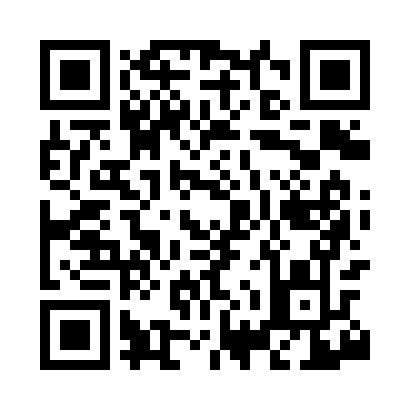 Prayer times for Coulwood Hills, North Carolina, USAWed 1 May 2024 - Fri 31 May 2024High Latitude Method: Angle Based RulePrayer Calculation Method: Islamic Society of North AmericaAsar Calculation Method: ShafiPrayer times provided by https://www.salahtimes.comDateDayFajrSunriseDhuhrAsrMaghribIsha1Wed5:156:321:215:058:109:272Thu5:146:311:215:058:119:293Fri5:126:301:215:068:129:304Sat5:116:291:215:068:139:315Sun5:106:281:205:068:149:326Mon5:096:271:205:068:149:337Tue5:076:261:205:068:159:348Wed5:066:251:205:068:169:359Thu5:056:241:205:068:179:3610Fri5:046:231:205:068:189:3711Sat5:036:221:205:068:189:3812Sun5:026:211:205:078:199:3913Mon5:016:211:205:078:209:4014Tue4:596:201:205:078:219:4115Wed4:586:191:205:078:229:4216Thu4:576:181:205:078:229:4417Fri4:566:181:205:078:239:4518Sat4:556:171:205:078:249:4619Sun4:556:161:205:088:259:4720Mon4:546:161:205:088:259:4821Tue4:536:151:205:088:269:4922Wed4:526:141:215:088:279:5023Thu4:516:141:215:088:289:5124Fri4:506:131:215:088:289:5225Sat4:506:131:215:088:299:5226Sun4:496:121:215:098:309:5327Mon4:486:121:215:098:309:5428Tue4:486:121:215:098:319:5529Wed4:476:111:215:098:329:5630Thu4:466:111:215:098:329:5731Fri4:466:101:225:108:339:58